ПОРТФОЛИО ВЫПУСКНИКА ФАКУЛЬТЕТА ТОВІ. Общие сведения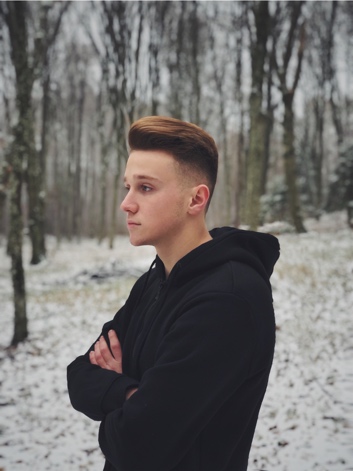                                             *По желанию выпускника, для открытого представления в сети интернет.ІІ. Результаты обученияІІІ. СамопрезентацияФамилия, имя, отчество   Надудик Владислав ВитальевичДата рождения/гражданство24.03.1998 Республика БеларусьФакультетТехнология органических веществСпециальностьХимическая технология основного органического и нефтехимического синтезаСемейное положениеНе женатМесто жительства (указать область, район, населенный пункт)Гродненская область, Слонимский район, а-г ЖировичиE-mailvladislavnadudik@gmail.comСоциальные сети (ID)*Моб.телефон/Skype*Основные дисциплины по специальности, изучаемые в БГТУДисциплины курсового проектирования1. Химия и технология основного органического и нефтехимического синтеза2. Химическая технология исходных веществ для органического синтеза3. Процессы и аппараты химической технологии4. Общая химическая технология5. Оборудование и основы проектирования предприятий органического синтеза6. Химия и технология переработки нефти и газа1. Прикладная механика2. Процессы и аппараты химической технологии3. Организация производства и основы управления предприятиемСредний балл успеваемости (за весь период обучения)7,0Места прохождения практикиОАО «Нафтан»Владение иностранными языками (подчеркнуть необходимое, указать язык); наличие международных сертификатов, подтверждающих знание языка: ТОЕFL, FСЕ/САЕ/СРЕ, ВЕС и т.д.начальный;элементарный;средний (английский);продвинутый;свободное владение.Дополнительное образование (курсы, семинары, стажировки, владение специализированными компьютерными программами и др.)Владение специализированными компьютерными программами: Пакет программ Microsoft Office;KOMPAS-3D;Mathcad;AutoCAD (базовый уровень);UniSim DesignНаучно-исследовательская деятельность (участие в НИР, конференциях, семинарах, научные публикации и др.)Участие в конференции с докладом на тему: «Оптимизация синтеза ангидрида бициклооктен дикарбоновой кислоты по реакции Дильса—Альдера»Общественная активностьЖизненные планы, хобби и сфера деятельности, в которой планирую реализоватьсяРеализовать себя, стать высококлассным специалистом в сфере своей деятельности.Желаемое место работы (область/город/предприятие и др.)г. Минск, Гродненская область